2.pielikums 
Ministru kabineta 
2019.gada ________ noteikumiem Nr._____ 1. Pazīšanas zīmes paraugsPazīšanas zīmes priekšpusē un aizmugurē ir attēlota taksometra atšķirības zīme. Tā ietver lielo burtu "T" un tam abās pusēs divās rindās šahveidā izvietotus melnus kvadrātus uz balta fona. Minimālais kvadrātu skaits katrā pusē burtam ir pieci, divi kvadrāti izkārtoti augšējā rindā, trīs – apakšējā rindā. Pazīšanas zīmes minimālie izmēri (milimetros):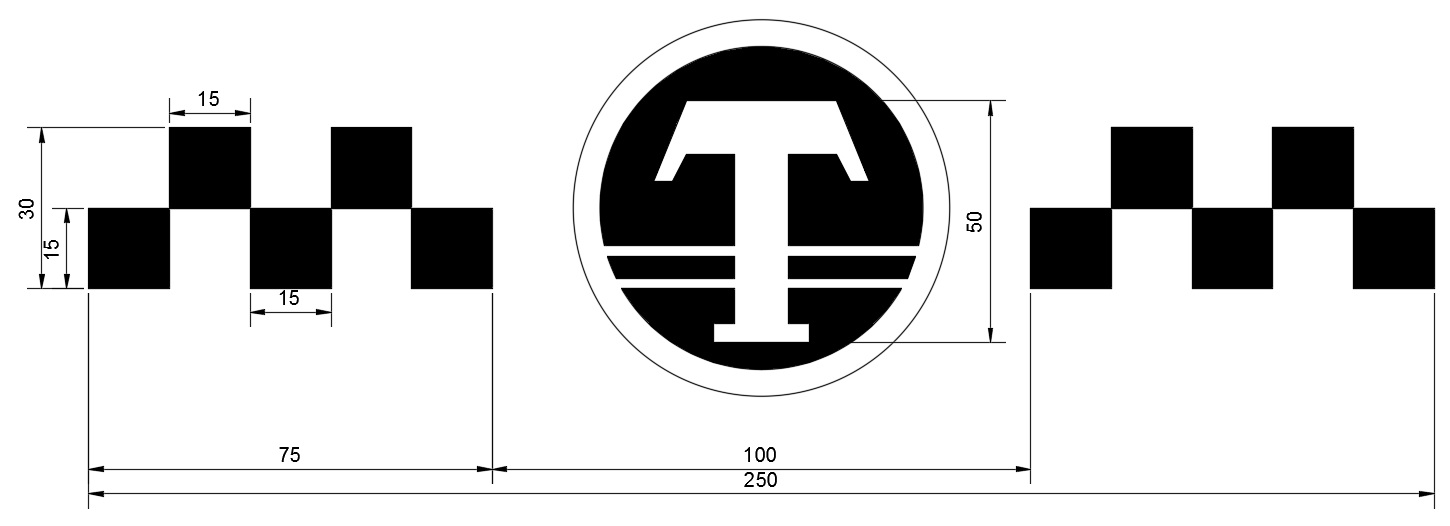 Satiksmes ministrs						T.LinkaitsIesniedzējs:satiksmes ministrs						T.LinkaitsVīza:valsts sekretāra p.i.						Dž.Innusa